Sportverein 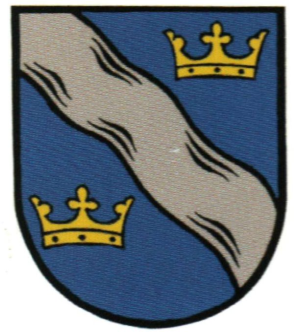 Ober- Kainsbach e.V.    Herzliche Einladung: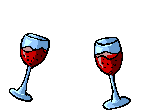 Tagesfahrt mit dem SV Ober-Kainsbach zum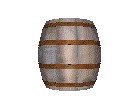 Weinfest am 11.11.2017 nach St. Martin a.d.W. Abfahrt: Ober-Kainsbach am 11.11. ab 14:30 Uhr 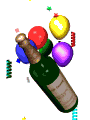 ab Haltestellen "In den Aspen", Talstraße    Reisebus der Fa. WißmüllerRückfahrt: Abfahrt am 11.11. um 24:00 Uhr in St-Martin             Fahrpreis:16,50 €Information + Anmeldung: Horst KeilTel. 0175 7308263keil.horst@t-online.de